Варіант 21. Який вираз являє собою математичний запис закону збереження зарядуа)  +  ;       б) q1 +q2 + q3 + …. q n = const;в) р1+ р2 + р3 +…. + рn = const;        г) m1 + m2+ m3+ …+  mn= const.2. Діелектрична проникність діелектрика показує, ….                                                      а) …. у скільки разів напруженість поля в діелектрику більше напруженості поля у вакуумі.б) …. у скільки разів напруженість поля в діелектрику менше напруженості поля у вакуумі.в) …. на скільки напруженість поля в діелектрику більше напруженості поля у вакуумі.г) ….  на скільки напруженість поля в діелектрику менше напруженості поля у вакуумі.3. Як зміниться ємність повітряного конденсатора, якщо відстань між пластинами зменшити в 10 разів?   а) зменшиться в 10 разів.                                    б) залишиться незмінною.   в) збільшиться в 10 разів.                                    г) збільшиться в 100 разів.  4. Визначте напруженість поля в точці, віддаленій на 3 см від точкового  заряду           10 нКл.  5.  На рисунку показано з’єднання трьох конденсаторів. Визначте ємність батареї конденсаторів, якщо  С1= 0,5 мкФ, С2 = 200 нФ, С3 = 300 нФ.                                                                                                                                                     . 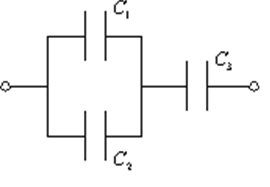 6. Дві однакові металеві кульки були заряджені позитивно, причому заряд однієї з них у 5 разів перевищував заряд іншої. Після того як кульки зіштовхнули і віддалили на відстань 15 см, сила кулонівської взаємодії між ними у вакуумі стала дорівнювати 90 мкН. Знайдіть початкові заряди кульок.7. Визначте напруженість електричного поля всередині плоского повітряного конденсатора, якщо йому надали заряд дорівнює 2 мкКл, а площа пластин 200 см2.                                                                                          